2023. szeptember 8-án, péntekeneste 8 órakor a DíszterembenMAKÁM KVARTETT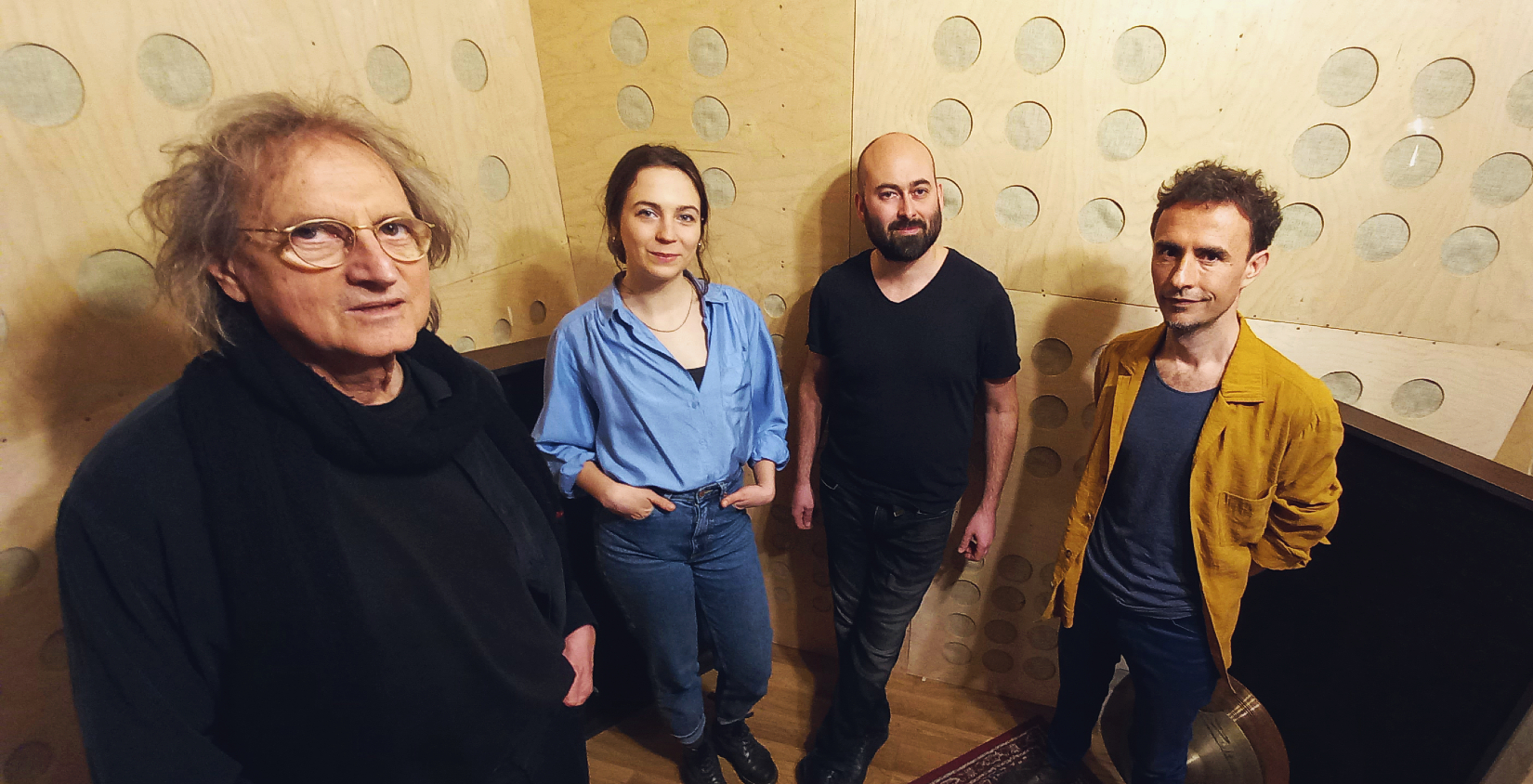 SENKI SEM ÁRVAKortárs költők – Falcsik Mari, Tóth Krisztina, László Noémi, Szabó T. Anna, Jász Attila, Jónás Tamás – megzenésített versei.A együttes tagjai:Okos Viola-ének, hegedűKrulik Zoltán-gitár, énekBata István-basszusgitár, énekRestás Gergő-ütőhangszerek, ének.Minden érdeklődőt szeretettel hívunk és várunk!